Event Title: Guest LectureEvent Date: 09 December 2021Event Venue: SBBS UniversityOrganising unit/ agency/ collaborating agency: Mr. Vikas Gopal, HCL America Inc, Name of the scheme: Career EnhancementNumber of Students participated in such activities: 105Summary of Report: (objective, highlights and snapshots like images should be included) Department of Training & Placement has successfully organized a Guest Lecture by Mr. Vikas Gopal, HCL America Inc, Consultant/ Subject matter expert and freelancer corporate trainer (Alumnus, CSE 2007 passed out batch) for more than 100 students of final year of B.Tech (CSE)/BCA/MCA/B.Sc (IT) on 09 December 2021.This session was on big data and cyber security which helped the students to understand market trends and job openings on big data tools like Splunk.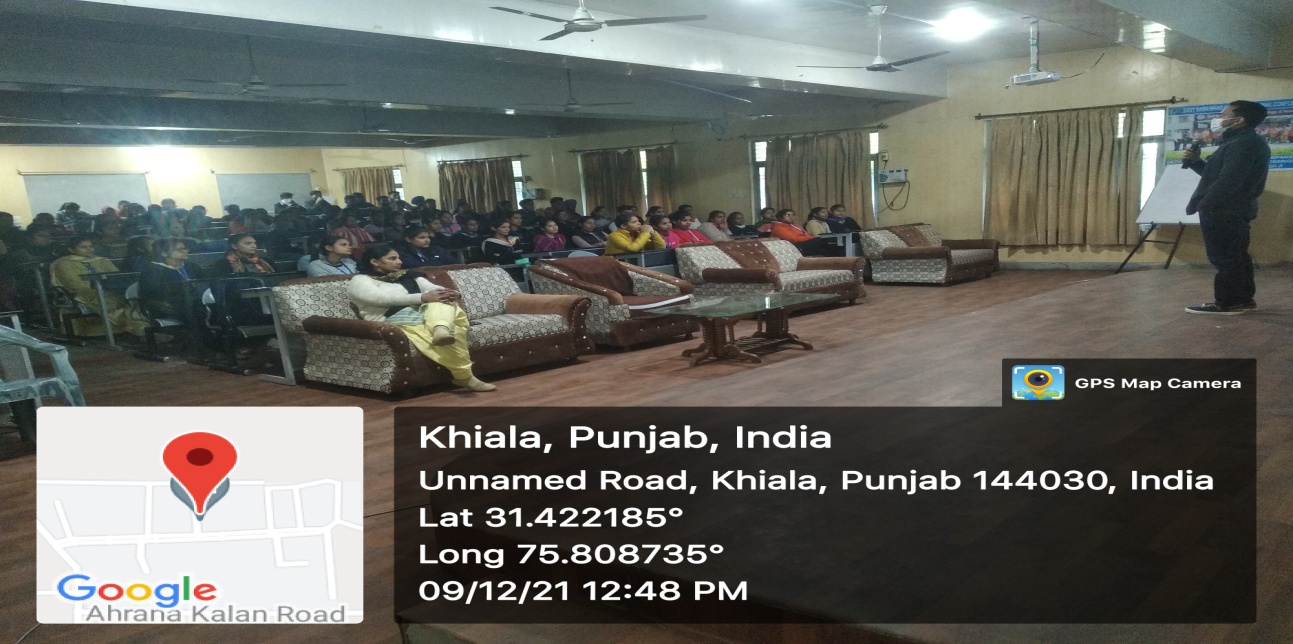 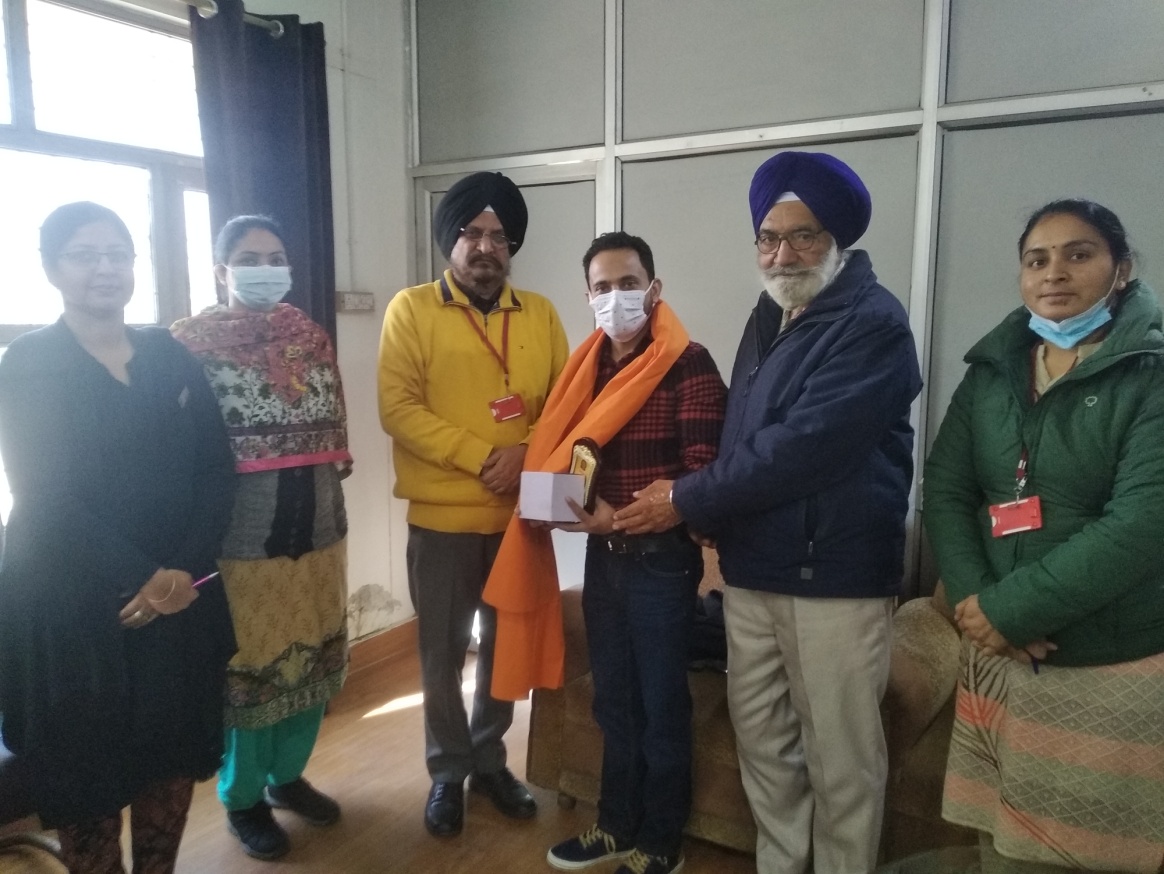 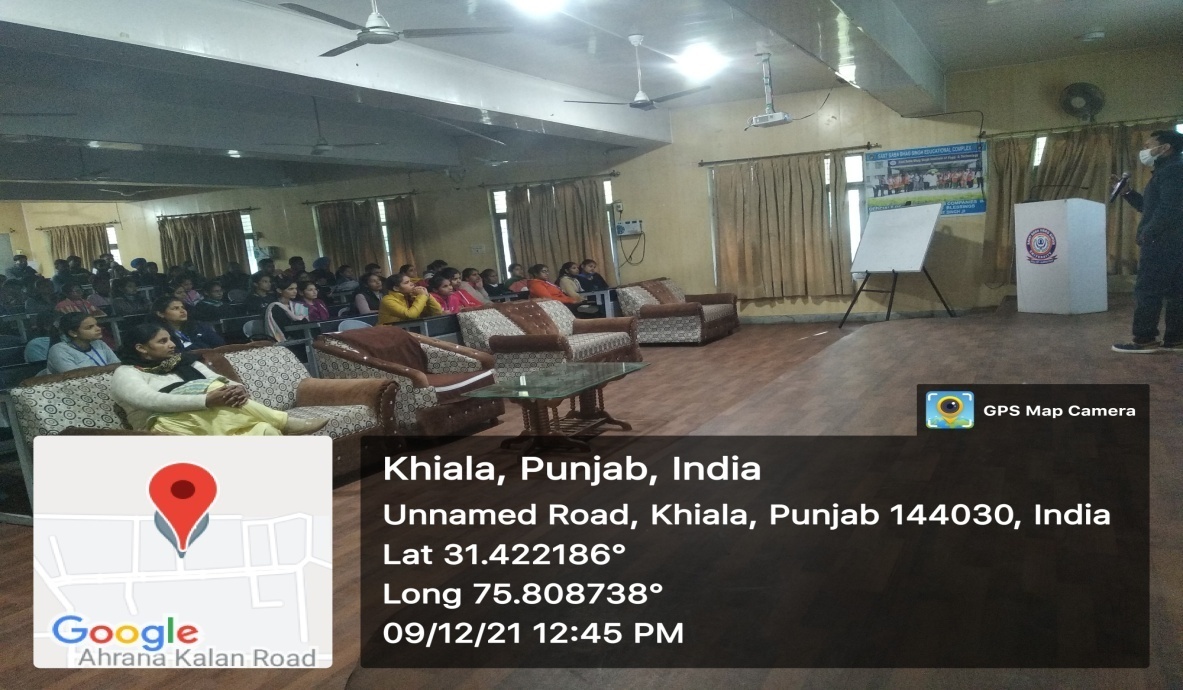 